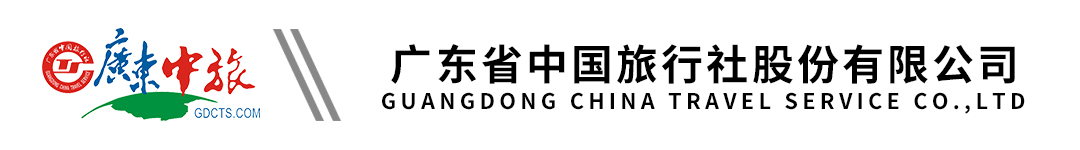 【摄影•奇遇太行】山西河南陕西双飞6天丨万仙山郭亮村挂壁公路丨云丘山丨塔尔坡民俗狂欢丨奇幻冰洞群丨大阳古镇打铁花丨皇城相府丨惊艳丹霞甘泉大峡谷丨黄河壶口瀑布丨纯玩不进店行程单行程安排费用说明自费点其他说明产品编号XFX-20230419X1出发地广州市目的地山西省-河南省-陕西省-甘泉县-山西黄河壶口瀑布-新乡辉县万仙山风景区-云丘山旅游风景区行程天数6去程交通飞机返程交通飞机参考航班去程：去程：去程：去程：去程：产品亮点★【震撼拥有】★【震撼拥有】★【震撼拥有】★【震撼拥有】★【震撼拥有】天数行程详情用餐住宿D1广州-太原/临汾/运城/长治（航班待定，飞行约3-4小时）-临汾/运城（车程约3小时）早餐：X     午餐：X     晚餐：X   临汾/运城：临汾维也纳酒店、荷花园酒店、丁陶国际酒店；运城星际假日酒店、鑫富源酒店或不低于以上标准酒店D2临汾/运城-壶口（车程约1.5小时）-甘泉（车程约4小时）早餐：√     午餐：√     晚餐：X   甘泉/壶口：甘泉甘泉窑洞大院、甘泉美龙酒店、甘泉美水酒店、甘泉清泉酒店；壶口观景楼酒店、假日酒店、宜川知青文苑酒店，新大禹酒店，德林酒店，渭恒商务酒店，鑫都酒店，怡馨园酒店或不低于以上标准酒店D3甘泉-云丘山/乡宁（车程约4.5小时）早餐：√     午餐：√     晚餐：√   云丘山/乡宁：云圣酒店、琪尔康度假酒店、窑洞大院；乡宁鄂邑启航酒店、乡宁坤德酒店或不低于以上标准酒店D4云丘山-万仙山 （车程约5.5小时）早餐：√     午餐：√     晚餐：√   万仙山：万仙山太行本色，山乐缘民俗，翠崖仙居，碧水山庄、游云居、 揽月轩或不低于以上标准酒店D5万仙山-晋城（车程约3小时）早餐：√     午餐：√     晚餐：X   晋城：老干部培训中心、泽州高都酒店、晋城高都酒店、湖滨逸家酒店、美景之旅酒店、晋城星悦酒店、翰林酒店、阳光酒店、颐宾酒店或不低于以上标准酒店D6晋城-太原/临汾/长治/郑州/运城（车程约4小时）-广州（飞行约5小时）早餐：√     午餐：√     晚餐：X   无费用包含1、交通：往返程经济舱机票。进出港口、航班时间等以航司出票为准。报名时请提供身份证复印件。1、交通：往返程经济舱机票。进出港口、航班时间等以航司出票为准。报名时请提供身份证复印件。1、交通：往返程经济舱机票。进出港口、航班时间等以航司出票为准。报名时请提供身份证复印件。费用不包含1、合同未约定由组团社支付的费用（包括行程以外非合同约定活动项目所需的费用、游览过程中缆车索道游船费、自由活动期间发生的费用等）。1、合同未约定由组团社支付的费用（包括行程以外非合同约定活动项目所需的费用、游览过程中缆车索道游船费、自由活动期间发生的费用等）。1、合同未约定由组团社支付的费用（包括行程以外非合同约定活动项目所需的费用、游览过程中缆车索道游船费、自由活动期间发生的费用等）。项目类型描述停留时间参考价格壶口瀑布 小交通（必须消费）¥(人民币) 20.00甘泉大峡谷小交通（必须消费）出发前可以自备雨鞋，暂时无门票，景点正常情况下小交通费用为70元/人，如遇到阴天下雨路况泥泞，特殊情况交通车无法通行改用5-7座商务车小交通上调至200元/人不等，如遇下雨景区关闭，更换其他景点。¥(人民币) 70.00冰洞群门票+小交通（必须消费）门票120元/人+电瓶车10元/人¥(人民币) 130.00云丘山小交通（必须消费）¥(人民币) 20.00万仙山小交通（必须消费）¥(人民币) 45.00皇城相府电瓶车（必须消费）¥(人民币) 30.00预订须知一、报名参团须知，请认真阅读，并无异议后于指定位置签名确认：温馨提示一、住宿：保险信息自费旅游项目补充协议书（团号： ）